Консультація для батьків на тему: «Значення LEGO-конструювання в розвитку дітей дошкільного віку»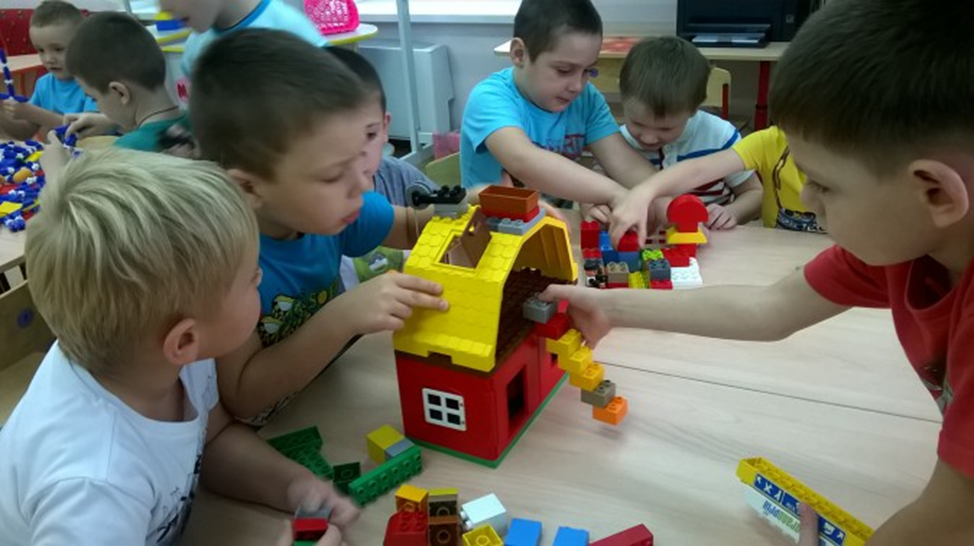   Сучасні діти живуть в епоху активної інформатизації, комп'ютеризації і роботостроения. Технічні досягнення все швидше проникають в усі сфери людської життєдіяльності і викликають інтерес дітей до сучасної техніки.  Завдяки розробкам компанії LEGO на сучасному етапі з'явилася можливість вже в дошкільному віці знайомити дітей з основами будови технічних об'єктів.Від народження дітям притаманне прагнення досліджувати навколишній світ.Відомо, що діти найкраще вчаться в грі. В процесі гри створюються умови, що дозволяють дитині самостійно будувати систему взаємовідносин з однолітками і з дорослими.  У дитячому садку такий спосіб навчання традиційно є одним з основних.В даний час в нашому дошкільному закладі широко застосовується навчальні посібники «LEGO». «LEGO» (в перекладі з данської) - означає захоплююча середу. Набори «LEGO» мають деталі різних форм і розмірів, що дозволяє з легкістю їх диференціювати і створювати тематичні композиції, розвивати зорове сприйняття. За допомогою гри з конструктором «LEGO» діти не тільки вчаться, але і розслабляються.  Використання посібників «LEGO» - це новий тип навчання з надзвичайно ефективними соціалізується методами впливу: як правило, діти працюють в групі (обговорюється і враховується думка кожного дитини).Як відомо, застосування «LEGO» сприяє: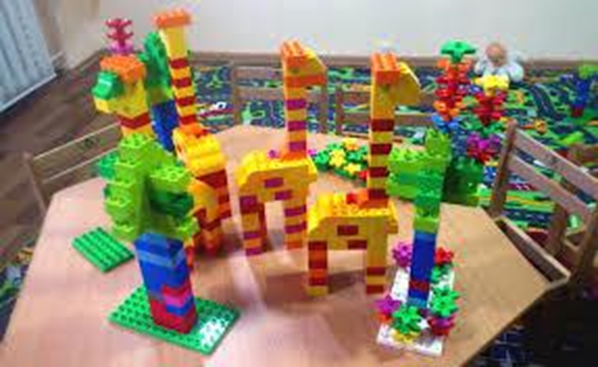 1. Розвитку у дітей сенсорних уявлень, оскільки використовуються деталі різної форми, пофарбовані в основні кольори;2. Розвитку та вдосконалення вищих психічних функцій (пам'яті, уваги, мислення, робиться наголос на розвиток таких розумових процесів, як аналіз, синтез, класифікація, узагальнення);3. Тренування пальців кистей рук, що дуже важливо для розвитку дрібної моторики і надалі допоможе підготувати руку дитини до листа;4. Згуртуванню дитячого колективу, формування почуття симпатії один до одного, т. К. Діти вчаться спільно вирішувати завдання, розподіляти ролі, пояснювати один одному важливість даного конструктивного рішення.5. Конструктивна діяльність дуже тісно пов'язана з розвитком мови, т. К. (Спочатку з дитиною проговорюється, що він хоче побудувати, з яких деталей, чому, скільки, розміри і т. Д., Що в подальшому допомагає дитині самій визначати кінцевий результат праці.)У LEGO - конструюванні передбачається участь батьків, які здатні вплинути на розвиток здібностей дітей і виявлення їх талантів.  LEGO - це унікальний конструктор, з деталей якого можна побудувати як звичайну вежу, висота якої буде відзначена в книзі рекордів Гіннеса, так і робота, здатного проводити виміри освітленості і температури навколишнього простору або сортувати предмети по кошиках.  Отже, LEGO- конструювання та робототехніка дозволяють впроваджувати інформаційні технології в освітній процес дошкільного закладу, допомагають дошкільнятам опановувати елементами комп'ютерної грамотності, вміннями і навичками роботи з сучасними технічними засобами.  Розвиток здібностей до конструювання активізує розумові процеси дитини, народжує інтерес до творчого вирішення поставлених завдань, винахідливості і самостійності, ініціативності, прагнення до пошуку нового і оригінального, а значить, сприяє розвитку обдарованості.